中華國小 英語單字  Class班級:         Number座號：       Name姓名:              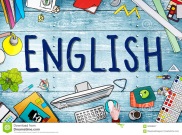 主題備 註countries國家1.Taiwan台灣 2.America / The USA美國 3.Japan日本 
4.Canada加拿大 5.The UK英國 6.South Korea南韓 7.China中國 
8.Hualien花蓮 9.Kaohsiung高雄 10.Taipei台北Where are you from? 你從哪裡來的？I am from Taiwan. 我來自台灣．Where is she from? 她從哪裡來的？She is from America. 她來自美國唸給家長/老師聽，簽名：＿＿＿＿＿＿body parts
身體部位1.head頭 2.hair頭髮 3.eyes雙眼 4.ears雙耳 5.nose鼻子
6.mouth嘴巴 7.hand手 8.foot腳 9.feet雙腳 10.teeth牙齒(複數) Touch my face.摸我的臉．Touch my shoulders.摸我的肩膀．Touch your head.摸你的頭. Touch your legs.摸你的腿.唸給家長/老師聽，簽名：＿＿＿＿＿＿colors
顏色1.red紅色 2.blue藍色 3.yellow黃色 4.white白色 5.brown咖啡色 
6.black黑色 7.green綠色 8.orange橘色 9.pink粉紅色 10.gray灰色 What color is it?這是什麼顏色?  It is purple.這是紫色。What color is it?這是什麼顏色?  It is green.這是綠色。唸給家長/老師聽，簽名：＿＿＿＿＿＿food
食物1.cake蛋糕 2.sandwich三明治 3.candy糖果 4.milk牛奶 5.tea茶 
6.juice果汁 7.coffee咖啡 8.ice cream冰淇淋 9.egg蛋 10.cookie餅乾What do you want to eat?你想要吃什麼? 
I want a ____.我想要一個____.May I help you?我可以幫你嗎? Yes, please. I want some _____.是的，請幫我。我想要一些___.唸給家長/老師聽，簽名：＿＿＿＿＿＿taste
味道1.look看起來 2.smell聞起來 3.taste嚐起來 4.bitter苦的 5.hot燙/辣的 6.spicy辣的 7.salty鹹的 8.sweet甜的 9.sour酸的 10.bland 淡而無味的How does it taste?它嚐起來如何? 
It tastes yummy.它嚐起來很好吃。唸給家長/老師聽，簽名：＿＿＿＿＿＿numbers數字1. one 一, 2. two 二, 3. three 三, 4. four 四, 5. five 五, 
6. six 六, 7. seven 七, 8. eight 八, 9. nine 九, 10. ten 十.How old are you?你幾歲?  I am eleven years old. 我十一歲.How old is she?她幾歲?  She is twelve years old.她十二歲.唸給家長/老師聽，簽名：＿＿＿＿＿＿